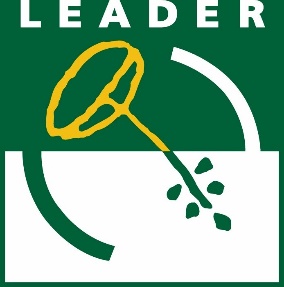 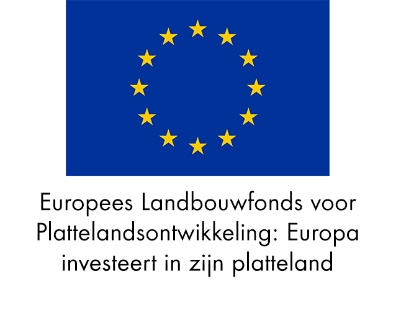 Format projectplan voorbereiding LEADER NSP Zuid-Holland 2023 - 2027TitelGeef hier de titel van het project waarvoor u subsidie aanvraagt.GebiedKruis aan op welk gebied of welke gebieden uw aanvraag betrekking heeft.Alblasserwaard Krimpenerwaard 			Zuid-Hollandse eilanden		  	Nieuwkoopse Plassen Aangrenzende gebieden Geef hier aan op welke eventuele aangrenzende gebieden uw aanvraag betrekking heeft.Let op: Ervaart u problemen met het invullen van dit format? Neem dan contact op met het POP3 team (POP3@pzh.nl), dan helpen wij u graag verder.1. Aanvrager en eventuele medeaanvragers Aanvrager/penvoerderGeef aan wie of welke organisatie de aanvrager/penvoerder is van de subsidieaanvraag.MedeaanvragersGeef aan wie of welke organisaties eventuele mede aanvragers zijn. Voeg indien nodig rijen toe. Geef per organisatie de volgende gegevens:Naam van de organisatie; Locatie waar de activiteiten van de betreffende organisatie plaatsvinden;Belang van deelname aan dit project;De specifieke expertise die in het project wordt ingebracht;De rollen en verantwoordelijkheden.ContactgegevensWie zijn de contactpersonen van zowel de aanvrager als de medeaanvragers en wat zijn hun contactgegevens? Voeg indien nodig rijen toe. De contactgegevens worden behandeld conform de Algemene verordening gegevensbescherming. 2. Afbakening van het beoogde gebiedOmschrijf hier de afbakening van het beoogde gebied. Indien mogelijk kunt u een kaart bijvoegen. 3. Visie voor het beoogde gebiedOmschrijf hier indien mogelijk de visie voor het beoogde gebied. Indien dit nog niet mogelijk is, omschrijf dan de stand van zaken, de beoogde aanpak om te komen tot de visie en uw mogelijke verwachtingen. Laat het veld niet leeg. 4. Meerwaarde van de LEADER werkwijze voor de visie en het gebiedOmschrijf hier de beoogde meerwaarde van de LEADER werkwijze voor de omschreven visie en het gebied. Indien dit nog niet mogelijk is, omschrijf dan uw mogelijke verwachtingen. Laat het veld niet leeg.5. Aansluiting thema’s op de doelen van het NSP  Omschrijf hier de aansluiting van de thema’s in de visie voor het gebied op de doelen van het NSP. Indien dit nog niet mogelijk is, omschrijf dan de stand van zaken, de beoogde aanpak en uw mogelijke verwachtingen. Laat het veld niet leeg.Het gaat hier om de volgende doelen:KlimaatHet bijdragen tot matiging van en aanpassing aan klimaatverandering, onder meer door de uitstoot van broeikasgassen terug te dringen en meer koolstof vast te leggen, en duurzame energie te bevorderen.Bodem en waterHet bevorderen van de duurzame ontwikkeling en het efficiënte beheer van natuurlijke hulpbronnen zoals water, bodem en lucht, onder meer door de afhankelijkheid van chemische middelen te verkleinen. BiodiversiteitHet bijdragen tot het tot staan brengen en ombuigen van biodiversiteitsverlies, tot versterking van ecosysteemdiensten en tot de instandhouding van habitats en landschappen.Plattelandsontwikkelinghet bevorderen van de werkgelegenheid, groei, gendergelijkheid, waaronder deelname van vrouwen in het boerenbedrijf, sociale inclusie en lokale ontwikkeling in plattelandsgebieden, ook in de circulaire bio-economie en de duurzame bosbouw.KlimaatBodem en waterBiodiversiteitPlattelandsontwikkeling6. Aansluiting thema’s op de overige doelenIndien van toepassing, omschrijf hier de aansluiting van de thema’s in de visie voor het gebied op de volgende doelen:het stimuleren van een aantrekkelijk platteland voor wonen en recreëren; het creëren van een aantrekkelijk ondernemers- en werkklimaat voor een divers palet aan passende agrarische en niet-agrarische bedrijven of activiteiten; ofhet verbeteren van de positie van de landbouwers in de waardeketen.Indien dit nog niet mogelijk is, omschrijf dan de stand van zaken, de beoogde aanpak en uw mogelijke verwachtingen. Laat het veld niet leeg.7. Aansluiting visie op beleid provincie en gemeente en/of waterschap Omschrijf hier de beoogde aansluiting van de visie en thema’s voor het gebied op het beleid van de provincie en de gemeente of het waterschap. Indien dit nog niet mogelijk is, omschrijf dan de stand van zaken, de beoogde aanpak en uw mogelijke verwachtingen. Laat het veld niet leeg.Voor de doelstellingen van de provincie wordt verwezen naar de volgende documenten: Vitale Landbouw De in 2020 vastgestelde hoofdlijnennotitie Vitale Landbouw (linkje) is het actuele beleidskader voor landbouw in Zuid-Holland. In deze notitie worden de raakvlakken beschreven tussen de landbouw, plattelandsontwikkeling, biodiversiteit, bodem, water en klimaat. Op basis van deze notitie wordt nu een gebiedsgerichte aanpak gevolgd voor verdere uitwerking van doelen per gebied in Zuid-Holland. ToerismeDe in 2020 vastgestelde Startnotitie Toerisme (linkje) is het actuele beleidskader voor toerisme in Zuid-Holland. Cultuur & ErfgoedVoor Cultuur en Erfgoed staan de ambities en doelstellingen van het huidige college vastgelegd in het Coalitieakkoord 2019-2023 (linkje). Sport & RecreatieDe in 2019 vastgestelde Startnotitie Sport & Recreatie (linkje) is het actuele beleidskader voor sport en recreatie in Zuid-Holland. ProvincieGemeenteWaterschap8. Netwerk Geef hier een overzicht van het relevante netwerk waarover u en eventuele medeaanvragers beschikken voor het oprichten van de Lokale Actie Groep en het schrijven van de Lokale Ontwikkelingsstrategie. 9. Beoogde deelnemende partijen Lokale Actie GroepGeef hier een overzicht van de beoogde deelnemende partijen aan de beoogde Lokale Actie Groep en in hoeverre deze al met elkaar samenwerken. Indien dit nog niet mogelijk is, omschrijf dan de stand van zaken, de beoogde aanpak en uw mogelijke verwachtingen. Laat het veld niet leeg.10. Beoogde initiatieven Geef hier een overzicht van de beoogde initiatieven in het gebied die passen bij de beoogde partijen en de uitwerking van de visie naar een Lokale Ontwikkelingsstrategie. Indien dit nog niet mogelijk is, omschrijf dan de stand van zaken, de beoogde aanpak en uw mogelijke verwachtingen. Laat het veld niet leeg.11. ProcesplanOmschrijf hier het procesplan waarmee u aantoont dat u in staat bent tot het oprichten van een Lokale Actie Groep en het schrijven van een Lokale Ontwikkelingsstrategie. 12. PlanningGeef hier de beoogde planning voor de beoogde activiteiten die u met de subsidie gaat uitvoeren. 13. OverigHier kunt u overige informatie plaatsen die u wilt meegeven.  Naam organisatieGegevens (locatie, belang, expertise, rollen en verantwoordelijkheden)Naam organisatieContactpersoonAdresTelefoonnummer<Maak het vak groter indien u meer ruimte nodig heeft><Maak het vak groter indien u meer ruimte nodig heeft><Maak het vak groter indien u meer ruimte nodig heeft><Maak het vak groter indien u meer ruimte nodig heeft><Maak het vak groter indien u meer ruimte nodig heeft><Maak het vak groter indien u meer ruimte nodig heeft><Maak het vak groter indien u meer ruimte nodig heeft><Maak het vak groter indien u meer ruimte nodig heeft><Maak het vak groter indien u meer ruimte nodig heeft><Maak het vak groter indien u meer ruimte nodig heeft><Maak het vak groter indien u meer ruimte nodig heeft><Maak het vak groter indien u meer ruimte nodig heeft><Maak het vak groter indien u meer ruimte nodig heeft><Maak het vak groter indien u meer ruimte nodig heeft><Maak het vak groter indien u meer ruimte nodig heeft><Maak het vak groter indien u meer ruimte nodig heeft><Maak het vak groter indien u meer ruimte nodig heeft>